APÉNDICE FESCUELA SUPERIOR POLITECNICA DEL LITORAL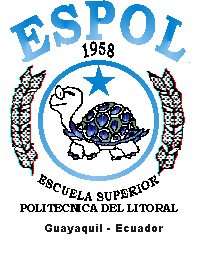 INSTITUTO DE CIENCIAS MATEMÁTICASEVALUACIÓN DE LA FORMACIÓN EN ANÁLISIS NUMÉRICO DE UN INGENIERO POLITÉCNICOCUESTIONARIO PARA PROFESORESPRIMERA SECCIÓNInformación general del entrevistadoSexo: Masculino       Femenino	Edad (en años).......	Nacionalidad.............................Unidad Académica de la ESPOL a la que pertenece................................................................................................................................................	Materias que dicta:...................................................................................................................................................................................................................................................................................................................................................................................................Número de años como profesor en la ESPOL ............................SEGUNDA SECCIÓNAcerca de la preparación en Análisis Numérico de un profesional politécnicoSin pretender ser exhaustivos, en los títulos que se dan a continuación se ha tratado, de la manera más sintética posible, presentar lo que es la formación en la materia citada de un estudiante de Ingeniería de la ESPOL.Para las cuatro primeras preguntas que se le haga en esta sección del cuestionario, escoja cero, uno o más números, correspondientes a cada título.Los títulos son:Fundamento de los métodos numéricos.Solución de Ecuaciones no lineales.Polinomios y raíces de polinomios.    Matrices y solución de sistemas de ecuaciones.Interpolación.Estimación de parámetros por mínimos cuadrados.Integración numérica.Resolución de ecuaciones diferenciales ordinarias.Resolución de ecuaciones diferenciales parciales.